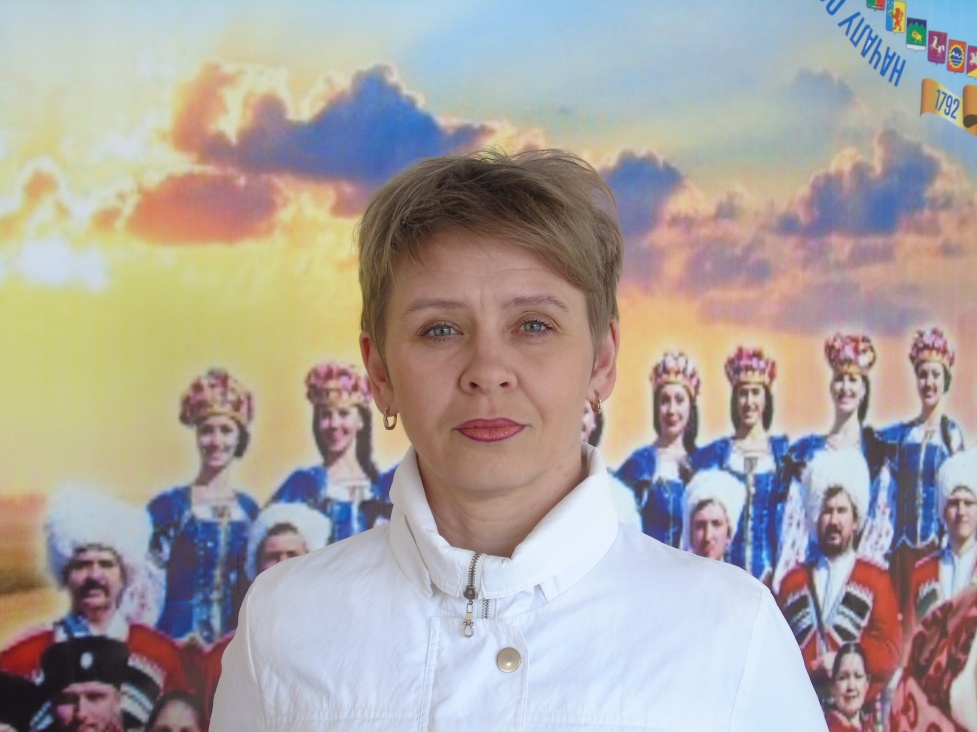 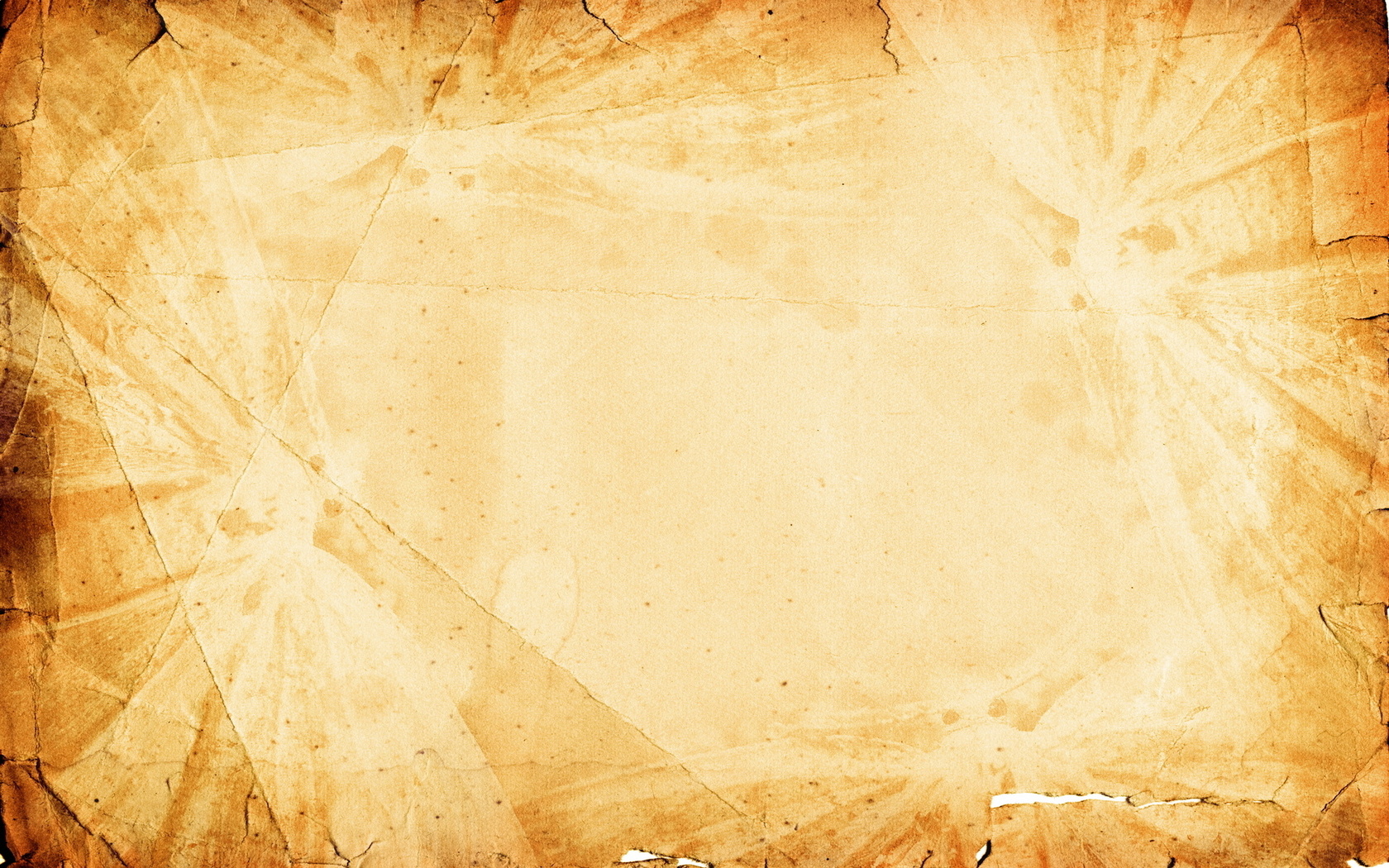 УтверждаюДиректор СДК Копанского сельского поселения_______ Л.Н. Литвинова                                                                          Понедельник      17.00-19.00                                                                                                                                                                                     Вторник              18.00-19.00                                                                           Среда              17.00-19.00	                                                                  Четверг                18.00-19.00                                                                          Суббота               16.00-17.00                                                                                          «ГНОМИКИ»                                                                                                                                  Среда                   15.00-16.00                                                                                Суббота               15.00-16.00                      «МАЛИНКИ»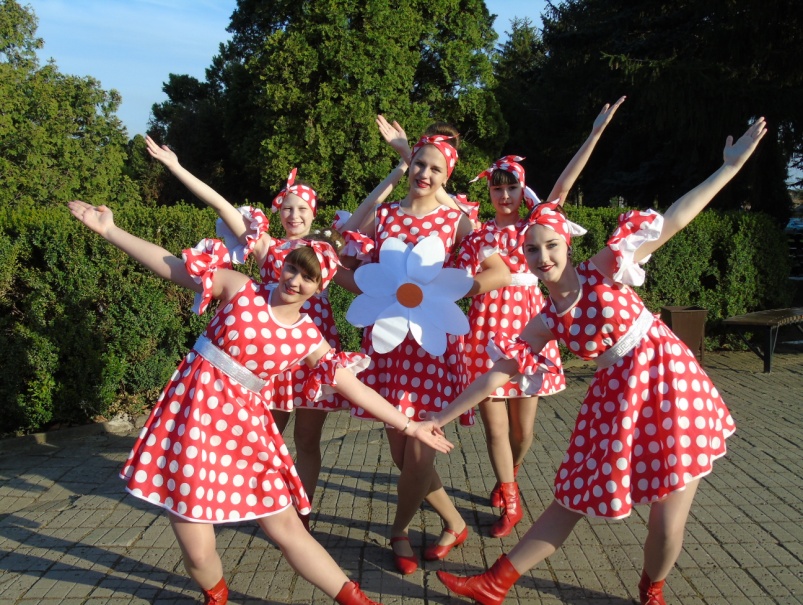                       Вторник                                   15.00-17.00                     Среда, четверг ,пятница         16.00-17.00«СТИЛЬ»Понедельник                            16.00-17.00Вторник, четверг, пятница     17.00-18.00   